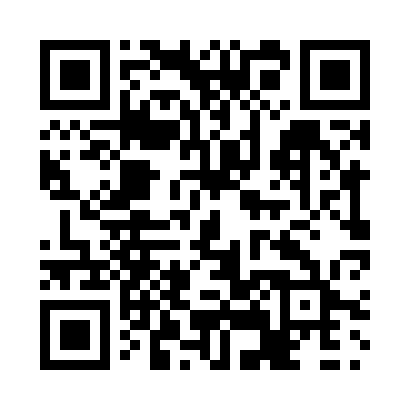 Prayer times for Khartoum, Quebec, CanadaMon 1 Jul 2024 - Wed 31 Jul 2024High Latitude Method: Angle Based RulePrayer Calculation Method: Islamic Society of North AmericaAsar Calculation Method: HanafiPrayer times provided by https://www.salahtimes.comDateDayFajrSunriseDhuhrAsrMaghribIsha1Mon3:085:0512:536:168:4110:382Tue3:095:0612:536:168:4110:373Wed3:105:0712:546:168:4010:374Thu3:115:0712:546:168:4010:365Fri3:125:0812:546:168:4010:356Sat3:135:0912:546:168:3910:347Sun3:155:0912:546:158:3910:338Mon3:165:1012:546:158:3810:329Tue3:175:1112:556:158:3810:3110Wed3:185:1212:556:158:3710:3011Thu3:205:1312:556:158:3710:2912Fri3:215:1312:556:148:3610:2813Sat3:235:1412:556:148:3510:2714Sun3:245:1512:556:148:3510:2615Mon3:265:1612:556:138:3410:2416Tue3:275:1712:556:138:3310:2317Wed3:295:1812:556:128:3210:2218Thu3:305:1912:566:128:3210:2019Fri3:325:2012:566:128:3110:1920Sat3:335:2112:566:118:3010:1721Sun3:355:2212:566:118:2910:1622Mon3:375:2312:566:108:2810:1423Tue3:385:2412:566:098:2710:1224Wed3:405:2512:566:098:2610:1125Thu3:425:2612:566:088:2510:0926Fri3:435:2712:566:088:2410:0727Sat3:455:2912:566:078:2210:0628Sun3:475:3012:566:068:2110:0429Mon3:485:3112:566:058:2010:0230Tue3:505:3212:566:058:1910:0031Wed3:525:3312:566:048:179:58